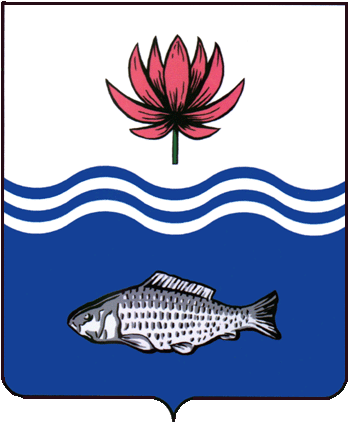 АДМИНИСТРАЦИЯ МУНИЦИПАЛЬНОГО ОБРАЗОВАНИЯ "ВОЛОДАРСКИЙ МУНИЦИПАЛЬНЫЙ РАЙОН АСТРАХАНСКОЙ ОБЛАСТИ"ПОСТАНОВЛЕНИЕО внесение изменений в постановление администрации МО «Володарский район» от 07.02.2022 г. № 176 «О порядке создания,содержания и использовании запасов материально-технических, продовольственных , медицинских  и иных средств для обеспечения мероприятий по гражданской обороны на территории МО «Володарский район» В соответствии с Федеральным законом от 12.02.1998 г. № 28-ФЗ «О гражданской обороне», постановлением Правительства Российской Федерации от 27.04.2000 г. № 379 «О накоплении, хранении и использовании в целях гражданской обороны запасов материально – технических, продовольственных, медицинских и иных средств», постановлением Правительства Астраханской области от 25.11.2016 г. № 409-П «О запасах материально – технических, продовольственных, медицинских и иных средств в целях гражданской обороны Астраханской области» и  в целях своевременного и качественного обеспечения мероприятий по гражданской обороне на территории муниципального образования «Володарский район», администрация муниципального образования «Володарский район»ПОСТАНОВЛЯЕТ:1. Приложение № 1 к постановлению администрации муниципального образования «Володарский район» от 07.02.2022 г. № 176 «О порядке создания,  содержания и использовании запасов материально-технических, продовольственных, медицинских  и иных средств для обеспечения мероприятий по гражданской обороны на территории муниципального образования «Володарский район» внести следующие изменения:2. Приложение № 2. к постановлению администрации МО «Володарский район» от 07.02.2022 г. № 176 «О порядке создания, содержания и использовании запасов материально-технических, продовольственных, медицинских и иных средств для обеспечения мероприятий по гражданской обороны на территории муниципального образования «Володарский район» внести следующие изменения:2.1. Приложение № 2. к постановлению администрации муниципального образования  «Володарский район» от 07.02.2022 г. № 176 «О порядке создания,  содержания и использовании запасов материально-технических, продовольственных, медицинских  и иных средств для обеспечения мероприятий по гражданской обороны на территории муниципального образования «Володарский район» изложить в новой редакции согласно приложению.3. Настоящее постановление считать неотъемлемой частью постановления администрации муниципального образования «Володарский район» от 07.02.2022 г. № 176 «О порядке создания,  содержания и использовании запасов материально-технических, продовольственных, медицинских  и иных средств для обеспечения мероприятий по гражданской обороны на территории муниципального образования «Володарский район» 4.Главному редактору МАУ «Редакция газеты «Заря Каспия» (Мусралиевой) опубликовать настоящее постановление.5.Сектору информационных технологий организационного отдела администрации МО «Володарский район» (Петрухин) разместить настоящее постановление на сайте администрации МО «Володарский район».6.Постановление вступает в силу со дня его официального опубликования.7. Контроль за исполнением настоящего постановления возложить на и.о. заместителя главы администрации муниципального образования «Володарский район» по оперативной работе Джумамухамбетову И.В. Глава муниципального образования «Володарский район»						      Х.Г. ИсмухановПриложение №1к постановлению администрациимуниципального образования«Володарский район»от 07.03.2024 г. № 322Переченьноменклатуры и объемы запасов материально-технических,  продовольственных, медицинских и иных средств, создаваемых в целях гражданской обороныГорюче-смазочные материалыВерно:Строительные материалы и инструментыВерно:Продовольственные товары (из расчета на 3 суток на 50 человек)Верно:Ресурсы жизнеобеспечения Верно:Связи и оповещениеВерно:            от 07.03.2024 г.N  322№НаименованиеЕд. изм.Количество12341Автобензинтонн0,052Дизельное топливотонн0,05№НаименованиеЕд. изм.Количество12341Пиломатериалы (доски)м30,52Гвоздикг503Мешки полипропиленовыешт.5004Тепловые пушкишт.3Аварийно – спасательный и шанцевый инструментАварийно – спасательный и шанцевый инструментАварийно – спасательный и шанцевый инструментАварийно – спасательный и шанцевый инструмент1Топор шт.32Лопаты штыковыешт.33Лопаты совковыешт.34Молоткишт.3№НаименованиеЕд. изм.Количество12341Крупа рисоваятонн0,0062Макаронные изделиятонн0,0063Мясные консервытонн0,0234Рыбные консервытонн0,0155Масло растительноетонн0,00156Сахартонн0,011259Сольтонн0,00310Чайтонн0,000312Спичкикор.75№НаименованиеЕд. изм.Количество12342Мыло и моющие средствакг.203Кружкишт.154Мискишт.605Ложки столовыешт.306Ложки чайныешт.307Кровати шт.25№НаименованиеЕд. изм.Количество12341Сирена С-40шт.12Электрогенератор бензиновый «HUTER»шт.1